Об утверждении документации по планировке территорииВ соответствии с ст. 46 Градостроительного кодекса Российской Федерации, постановлением Исполнительного комитета Елабужского муниципального района от 11.09.2019 № 1372 «О подготовке документации по планировке территории», учитывая протокол публичных слушаний от 24.10.2019 и заключение по результатам публичных слушаний Исполнительный комитет Елабужского муниципального района ПОСТАНОВЛЯЕТ:1. Утвердить проект планировки территории и проект межевания территории по объекту «Ответвление газопровода к микрорайону 4-2 в г.Елабуга РТ».2.  Настоящее постановление подлежит официальному опубликованию.3. Контроль за исполнением настоящего постановления возложить на заместителя руководителя Исполнительного комитета Елабужского муниципального района   по    архитектуре и градостроительству О.А. Никитину.Заместитель руководителя                                                                            Л.Ф. НургаяновИСПОЛНИТЕЛЬНЫЙ КОМИТЕТ ЕЛАБУЖСКОГО МУНИЦИПАЛЬНОГО РАЙОНАРЕСПУБЛИКИ ТАТАРСТАН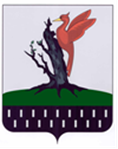 ТАТАРСТАН РЕСПУБЛИКАСЫ АЛАБУГА МУНИЦИПАЛЬРАЙОНЫ БАШКАРМА КОМИТЕТЫПОСТАНОВЛЕНИЕКАРАР05.11.2019№1636